LYC Foundation Grant Application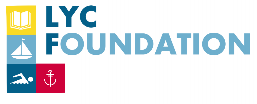 (include attachments if necessary)1.  Organization / Applicant InformationName:   ___________________________Address:   __________________________	City, State, Zip:   ________________________Phone:   ___________________________	Email:   _______________________________2.  Project Name and Description:3.  Individuals / Organizations (and their qualifications) involved in the Project:4.  Needs Addressed by the Project, Impact, and Number of Persons Served:5.  Amount of Funding Requested:6.  Other Sources of Funding (include amounts and organizations):7.  Detailed Budget of Project Delineating Costs to be Covered by LYCF Funds:8.  Any Prior Grants Received from LYCF?    Y: ____ N: ____     (if yes, provide years and grant amounts)___________________________________________________________________________________	I understand that a “Project Summary and Impact Report” is required to be submitted upon Project CompletionApplicant Signature:   ________________________		Date:   ________________________          Printed Name:  _________________________	Title:  _________________________Contact Phone:  ______________________         Contact Email:   _________________________